ЧЕРКАСЬКА ОБЛАСНА РАДАГОЛОВАР О З П О Р Я Д Ж Е Н Н Я30.09.2019                                                                                       № 417-рПро внесення зміндо розпорядження обласної радивід 14.08.2019 № 352-рВідповідно до статті 56 Закону України «Про місцеве самоврядування
в Україні», рішень обласної ради від 07.09.2018 № 24-10/VІІ «Про проведення конкурсного відбору кандидатів на посади керівників підприємств, установ, закладів спільної власності територіальних громад сіл, селищ, міст Черкаської області», із змінами, враховуючи розпорядження обласної ради від 03.09.2019 № 376-р «Про утворення конкурсної комісії з проведення конкурсного відбору на зайняття посади начальника комунальної водолазно-рятувальної служби Черкаської обласної ради», службову записку від 27.09.2019:Внести до розпорядження обласної ради від 14.08.2019 № 352-р
«Про оголошення конкурсу на зайняття посади начальника комунальної водолазно-рятувальної служби Черкаської обласної ради» такі зміни:у пункті 2 розпорядження цифри і слова «27 вересня 2019 року» замінити цифрами і словами «30 вересня 2019 року».Перший заступник голови						В. ТАРАСЕНКО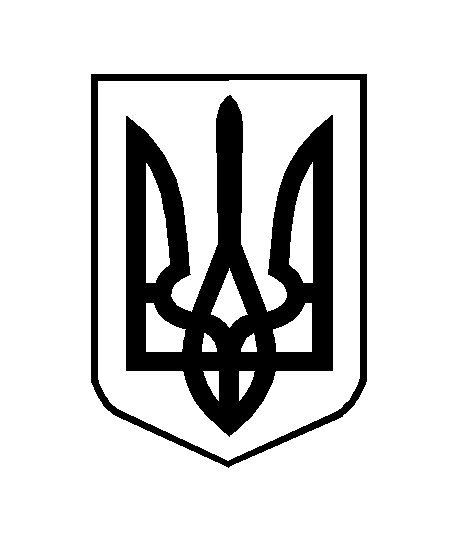 